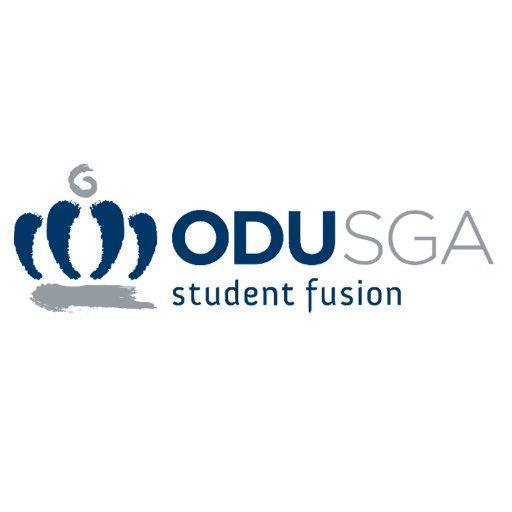 Date of Resolution: April 12, 2019Be It Enacted By The Old Dominion University Student Body Senate:Committee: Legislative Affairs & DiversityChief Sponsor: Senator Sakura Boyd, Senator Gary BanksSenate Bill No: SB17Co-Sponsor(s):  Senator Robby KingTitle of Resolution: Election Candidacy Requirement Changes12345678910111213141516171819WHEREAS, Currently in the Bylaws for the Student Government Association, there is no limit stating how many terms an elected official can run and serve in one position,WHEREAS, By the members of the Student Government Association, that: with this change in the Old Dominion University Student Government Association Bylaws making sure that students get the accurate representation for the sessions to come.WHEREAS, with this change, it will allow more students to run and give a voice for the student body at Old Dominion University RESOLVED, the following edits will be made to the bylaws under the Elections portion,Under Article 6, section 1, subsection C: We would add a new point (Point 5) which will state that  “No candidate can run and serve for more than two consecutive sessions for the same position.”RESOLVED, with the new addition to the bylaws this will set a two-term limit to any elected official position.RESOLVED, This Bill shall become effective immediately subject to the signature of the Student Body President and the Speaker of the Senate._____________________________                      ______________________________Isaiah Lucas, President                                           Jazmin Carmon, Speaker of the Senate 